VersionApplication Notes may be updated over their lifetime.  To ensure you design with the correct version, please check the application notes page in www.sierrawireless.com for latest versions.IntroductionThis Application Note (APN) is provided to Sierra Wireless distributors and clients to aid more rapid development of embedded applications using the Sierra Wireless portfolio of cellular solutions.  To request a new application note, contact your regional Sierra Wireless Product Marketing Manager.This Application Note describes the steps to setup a PPP connection in Linux Operating System using the Sierra Wireless module. As Windows® and Linux® have different procedure for creating a PPP connection; this application note gives details about  the process for Linux environment. The steps to create the connection are well supported with images depicting those steps in a graphical manner.OverviewThis document is relevant for all mini cards and variants of the SL80xx series that support GPS.All minicards and certain variants of the SL80xx family have an integrated GPS in the chipset being used, this is referred to as GPSOne. This document describes the detailed technical features, operation of this feature.GlossaryTechnical featuresCurrent MC card units implement generation 7 of the GPSOne while later units implement generation 8, for a detailed list and differences between the generations please see the next section. Below the technical features of the current GPS implementation are described briefly outlined.12 TrackerAbility to operate independently of the GSM/GPRS/3G radioGPS position retrievable via AT commands and over specific USB end point assigned for NMEA data.Active or passive antenna’s supported (see section 2.2).Generational differencesThe table below listed the feature differences between gpsOne’s generation 7 and 8.Below is a table outlining the generation implementation in specific units.AntennaAll MC8xxx cards and SL8xxx only support passive GPS antenna’s. The unit is able to be used with an active antenna using upto 5V as a supply but this needs to be supplied to the antenna separatelyThe MC7xxx MC cards have a 3rd, separate, GPS antenna port through which it is able to generate a 3V DC supply to power an active antenna.Modes of operationThere are three main modes of operationStand alone – Here the unit is operating with no form of assistance data.Assisted GPS – Unit is operating using commercially available SUPL AGPS data with ephemeris and almanac data being downloaded from a server rather than waiting for it to be downloaded through normal GPS operation.Standalone using 1 Xtra data – Unit will automatically connect through the currently available network to the 1Xtra server and download the current data (around 50KB). This is the default mode, the user needs to actively turn 1Xtra data off through AT commands if additional data charges are to be avoided.
Note : The unit will attempt to make a data connection even if the radio has been put into low power mode.OperationThe GPS, on most of the MC’s, need to be turned on through AT commands. When turned on the unit will create a dedicated NMEA port (USB end point) to output the NEMA strings from the GPS. The below window shows what should be seen on a unit with the GPS turned on.The following section demonstrates how to perform this action.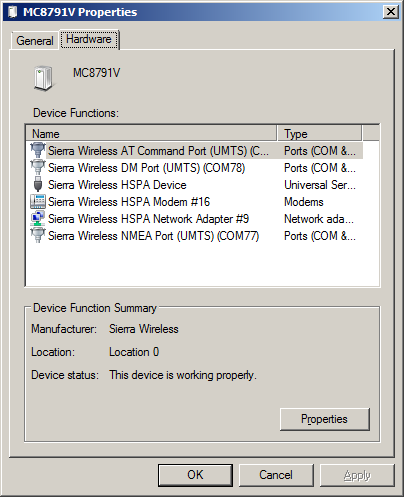 Examples of running GPSBelow are some examples showing how to enable and run gpsOne.Set up running the unit with NMEA stringsAt!entercnd=’A710’	//On several units GPS is not enabled by default to enable it extended commands need to be turned onOKat!custom?	//GPS not enabled!CUSTOM:            PUKPRMPT            0x01            MEPCODE             0x01            ISVOICEN            0x02            PRLREGION           0x01            PCSCDISABLE         0x03OKat!custom="GPSENABLE",1		//Enable GPSOKat!reset		//After this power up a new port will be created for the NMEA dataat!custom?!CUSTOM:            PUKPRMPT            0x01            MEPCODE             0x01            ISVOICEN            0x02            PRLREGION           0x01            PCSCDISABLE         0x03            GPSENABLE           0x01OKat!gpstrack=1,255,1000,30,1	//Command to initiate GPS tracking and output NMEA stringsOKat!gpsloc?		//After time x the unit as obtained a fix which is also be visible through the NMEA stringsLat: 51 Deg 12 Min 11.24 Sec N  (0x0091A4FA)Lon: 0 Deg 47 Min 44.76 Sec W  (0xFFFDBC8A)Time: 2011 05 13 4 11:32:23 (GPS)LocUncAngle: 73.1 deg  LocUncA: 2.0 m  LocUncP: 3.0 m  HEPE: 3.605 m3D FixAltitude: 170 m  LocUncVe: 6.0 mHeading: 0.0 deg  VelHoriz: 0.0 m/s  VelVert: 0.0 m/sOKGPS status and satellite informationat!gpssatinfo?		//Note this can be sent regardless of whether the unit has a fix or notSatellites in view:  6* SV:  7  ELEV:  0  AZI:    0  SNR: 43* SV:  8  ELEV:  0  AZI:    0  SNR: 37* SV: 21  ELEV:  0  AZI:    0  SNR: 35* SV: 10  ELEV:  0  AZI:    0  SNR: 33* SV: 26  ELEV:  0  AZI:    0  SNR: 32* SV:  5  ELEV:  0  AZI:    0  SNR: 31OKat!gpsstatus?Current time: 2011 05 13 4 11:31:422011 05 13 4 11:31:41 Last Fix Status    = SUCCESS2011 05 13 4 11:30:54 Fix Session Status = ACTIVETTFF (sec) = 41OKAssisting dataThere are two services using external data sources and the network radio connection which allows the unit to assist the GPS in getting a faster fix.1Xtra data1Xtra data is a service that has been provided for by Qualcomm and is designed to provide enhanced standalone performance through supplying the followingEphemeris, almanac, iono, UTC and health informationCoarse time assistance via SNTP (needs active implementation)Coarse position assistance by internal country code-based lookup table in AMSSTo maintain full performance improvements it is recommended to update the 1Xtra data held on the unit every 24 hours, this will reduce the TTFF by 18 to 30 seconds in harsh environments.Points to note about connection to the server are as followsThis is disabled by default and needs to be specifically turned on.Connection to the server is done through the ‘default’ connection. This is set via the at!scdftprof command and refers to the AT+CGDCONT account/APN.An automatic update timer can be set to update the information on a Note the MC software will automatically connect across the network using the APN that has been specific for the normal connection to the 1Xtra server. This can be turned off through AT commands as shown below.Connecting to 1Xtra severThe below example shows how to set up the 1Xtra paramters, turn it on and force a download of the 1Xtra data from the server.AT!ENTERCND="A710"	//Enable all AT commandsOKAT!GPSXTRADATAENABLE=1,3,10,0,24	//Set to 0 to disable, turn xtra data on but auto update offOKAT!GPSXTRATIMEENABLE=1,100,100	//Set to 0 to disableOKAT!RESET	//Reset is required for these settings to become effective Re open serial portAT!ENTERCND="A710"OKat!gpsxtradataurl?	//!Xtra server URL’s which should be resolved through DNS after the IP connection is made.XTRA Primary Server: "http://xtra1.gpsonextra.net/xtra.bin"XTRA Secondary Server: "http://xtra2.gpsonextra.net/xtra.bin"XTRA Tertiary Server: http://xtra3.gpsonextra.net/xtra.binat!scdftprof?		//Check to see what the default connection is set to, in this case CDGCONT account 4.!SCDFTPROF: 4OKat+cgdcont?+CGDCONT: 1,"IP","orangeinternet","",0,0+CGDCONT: 2,"IP","orangeinternet","",0,0+CGDCONT: 3,"IP","orangeinternet","",0,0+CGDCONT: 4,"IP","orangeinternet","",0,0	//Default configuration+CGDCONT: 5,"IP","orangeinternet","",0,0+CGDCONT: 15,"IP","orangeinternet","",0,0OKAT!GPSTRACK=1,255,30,1000,1	//For the 1Xtra data to be downloaded there must be a tracking session on going.OKat!gpsxtrainitdnld Xtra command sent successfullyOKat!gpsxtrastatus? Xtra Time status   = Valid Xtra Data status   = Invalid    Validity Start = 1980 01 06 6 00:00:00    Validity End   = 1980 01 06 6 00:00:00OKA GPSThe unit is also able to connect to a standard A GPS SUPL data server if available, this provides much the same functionality as the 1Xtra information and in some cases can provide data that is valid for a longer period of time reducing the number of recommended connections and hence overall data consumption. The server URL or IP address needs to be input to the unit through the AT commandsPlease contact your Sierra Wireless FAE for further information if required.Package iverablesThis application note is delivered as a single compressed zip archive as follows:DocumentationList all of the files that will be included in the zip file.SoftwareList all of the files that will be included in the zip file.Software Compatibility MatrixSupportFor direct clients: contact your Sierra Wireless FAEFor distributor clients: contact your distributor FAEFor distributors: contact your Sierra Wireless FAEDocument HistoryLegal NoticeImportant NoticeDue to the nature of wireless communications, transmission and reception of data can never be guaranteed.  Data may be delayed, corrupted (i.e., have errors) or be totally lost.  Although significant delays or losses of data are rare when wireless devices such as the Sierra Wireless modem are used in a normal manner with a well-constructed network, the Sierra Wireless modem should not be used in situations where failure to transmit or receive data could result in damage of any kind to the user or any other party, including but not limited to personal injury, death, or loss of property.  Sierra Wireless accepts no responsibility for damages of any kind resulting from delays or errors in data transmitted or received using the Sierra Wireless modem, or for failure of the Sierra Wireless modem to transmit or receive such data.Safety and HazardsDo not operate the Sierra Wireless modem in areas where blasting is in progress, where explosive atmospheres may be present, near medical equipment, near life support equipment, or any equipment which may be susceptible to any form of radio interference. In such areas, the Sierra Wireless modem MUST BE POWERED OFF. The Sierra Wireless modem can transmit signals that could interfere with this equipment. Do not operate the Sierra Wireless modem in any aircraft, whether the aircraft is on the ground or in flight. In aircraft, the Sierra Wireless modem MUST BE POWERED OFF. When operating, the Sierra Wireless modem can transmit signals that could interfere with various onboard systems.Note:	Some airlines may permit the use of cellular phones while the aircraft is on the ground and the door is open. Sierra Wireless modems may be used at this time.The driver or operator of any vehicle should not operate the Sierra Wireless modem while in control of a vehicle. Doing so will detract from the driver or operator’s control and operation of that vehicle. In some states and provinces, operating such communications devices while in control of a vehicle is an offence.Limitations of LiabilityThis manual is provided “as is”.  Sierra Wireless makes no warranties of any kind, either expressed or implied, including any implied warranties of merchantability, fitness for a particular purpose, or noninfringement.  The recipient of the manual shall endorse all risks arising from its use.  The information in this manual is subject to change without notice and does not represent a commitment on the part of Sierra Wireless. SIERRA WIRELESS AND ITS AFFILIATES SPECIFICALLY DISCLAIM LIABILITY FOR ANY AND ALL DIRECT, INDIRECT, SPECIAL, GENERAL, INCIDENTAL, CONSEQUENTIAL, PUNITIVE OR EXEMPLARY DAMAGES INCLUDING, BUT NOT LIMITED TO, LOSS OF PROFITS OR REVENUE OR ANTICIPATED PROFITS OR REVENUE ARISING OUT OF THE USE OR INABILITY TO USE ANY SIERRA WIRELESS PRODUCT, EVEN IF SIERRA WIRELESS AND/OR ITS AFFILIATES HAS BEEN ADVISED OF THE POSSIBILITY OF SUCH DAMAGES OR THEY ARE FORESEEABLE OR FOR CLAIMS BY ANY THIRD PARTY.Notwithstanding the foregoing, in no event shall Sierra Wireless and/or its affiliates aggregate liability arising under or in connection with the Sierra Wireless product, regardless of the number of events, occurrences, or claims giving rise to liability, be in excess of the price paid by the purchaser for the Sierra Wireless product.PatentsThis product may contain technology developed by or for Sierra Wireless Inc.This product includes technology licensed from QUALCOMM® 3G.This product is manufactured or sold by Sierra Wireless Inc. or its affiliates under one or more patents licensed from InterDigital Group.Copyright© 2011 Sierra Wireless. All rights reserved.TrademarksAirCard® is a registered trademark of Sierra Wireless. Sierra Wireless™, AirPrime™, AirLink™, AirVantage™, Watcher™ and the Sierra Wireless logo are trademarks of Sierra Wireless., , ®, inSIM®, WAVECOM®, WISMO®, Wireless Microprocessor®, Wireless CPU®, Open AT® are filed or registered trademarks of Sierra Wireless S.A. in France and/or in other countries.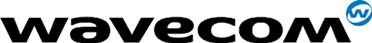 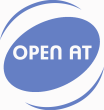 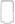 Windows® and Windows Vista® are registered trademarks of Microsoft Corporation.Macintosh and Mac OS are registered trademarks of Apple Inc., registered in the U.S. and other countries.QUALCOMM® is a registered trademark of QUALCOMM Incorporated. Used under license.Other trademarks are the property of the respective owners.InitialsDefinitionAPNAccess Point NamePPPPoint to Point ProtocolgpsOne Gen 7gpsOne Gen 8Acquisition sensitivity – MSA Synchronous A-GPS (dBm)-159-159Acquisition sensitivity – MSA Synchronous A-GPS  w/ Sensitivity assistance (dBm)-160-160Cold Start Sensitivity (dBm)-145-145Tracking Sensitivity Standalone or MSB (dBm)-160-161Accuracy in Open Sky<2m CEP-50<2m CEP-50Standallone TTFF (Super Hot / Warm / Cold)1s/29s/35s1s/29s/32sTotal number of SV available~30 SVs~55 SVsSupport for Predicted orbitsYesYesPredicted Orbit CEP-50 accuracy5m5mGlonass/GPS supportNoCapable, feature demand dependentDead reckoningNoYesgpsOne GenerationUnit7MC879x, MC87058MC77xx, MC8801, SL808x, SL809xFilenameDescriptionFilenameDescriptionFilenameDescriptionN/AN/AFirmwareSierra Wireless Software SuitePlug-InsALLN/AN/ALevelDateHistory001February 14, 2012Creation